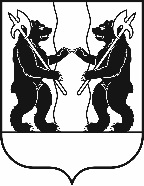 М У Н И Ц И П А Л Ь Н Ы Й С О В Е ТЯрославского муниципального районаР Е Ш Е Н И Е23.12.2021                                                                                                                             № 127Об утверждении проекта дополнительного соглашения
к Соглашению о передаче осуществления полномочий в сфере культуры
Кузнечихинского сельского поселения
Ярославскому муниципальному районуПринято на заседанииМуниципального СоветаЯрославского муниципального района«23» декабря 2021 г. В соответствии с Федеральным законом от 6 октября 2003 года
№ 131 – ФЗ «Об общих принципах организации местного самоуправления в Российской Федерации», МУНИЦИПАЛЬНЫЙ СОВЕТ ЯРОСЛАВСКОГО МУНИЦИПАЛЬНОГО РАЙОНА РЕШИЛ:1. Утвердить проект дополнительного соглашения к Соглашению о передаче осуществления полномочий в сфере культуры Кузнечихинского сельского поселения Ярославскому муниципальному району, проект которого утвержден решением Муниципального Совета Ярославского муниципального района от 24.12.2020 № 81 (прилагается).2. Контроль за исполнением настоящего Решения возложить на комитет Муниципального Совета Ярославского муниципального района по регламенту, этике, нормотворчеству, обеспечению депутатской деятельности и вопросам местного самоуправления (Фаламеева Е.В.).Глава Ярославского                                Председатель Муниципального Советамуниципального района                         Ярославского муниципального района_________________Н.В. Золотников          ___________________ Е.В.Шибаев      «___»_________________ 2021 года          «___»_________________ 2021 года     УТВЕРЖДЕНрешением Муниципального Совета Ярославского муниципального районаот 23.12.2021 № 127Утверждено решением                                                Утверждено решениемМуниципального Совета                                            Муниципального СоветаКурбского сельского поселения                                 Ярославского муниципального районаот ________________ № _________                           от_________________№ ____________Председатель Муниципального Совета                     Председатель Муниципального СоветаКузнечихинского  сельского поселения                             Ярославского муниципального района___________________ (В.С. Курицин)                      ____________________(Е.В.Шибаев)ПРОЕКТДОПОЛНИТЕЛЬНОЕ СОГЛАШЕНИЕк соглашению о передаче осуществления полномочий в сфере культурыКузнечихинского сельского поселенияЯрославскому муниципальному районуг. Ярославль                                                            «___»_____________2021 г.Администрация Ярославского муниципального района в лице Главы Ярославского муниципального района Золотникова Николая Владимировича, действующего на основании Устава Ярославского муниципального района, с одной стороны, и Администрация Кузнечихинского сельского поселения Ярославского муниципального района в лице Главы Кузнечихинского сельского поселения Ярославского муниципального района  Белозерова Александра Викторовича, действующего на основании Устава Кузнечихинского сельского поселения Ярославского муниципального района, с другой стороны, совместно именуемые «Стороны», заключили настоящее дополнительное соглашение к Соглашению о передаче осуществления части полномочий в сфере культуры Ярославскому муниципальному району, утвержденному решением Муниципального Совета Кузнечихинского сельского поселения от 24.11.2020 № 29, о нижеследующем1. Внести в Соглашение о передаче осуществления части полномочий в сфере культуры Ярославскому муниципальному району, следующие изменения:1.1. Изложить пункт 3 статьи 3Соглашения о передаче осуществления части полномочий в сфере культуры Ярославскому муниципальному районув следующей редакции:«3. Размер межбюджетных трансфертов для осуществления полномочий устанавливается в сумме 1 490699 (Один миллион четыреста девяносто тысяч шестьсот девяносто девять) рублей 00 копеек.».2. Настоящее Дополнительное соглашение заключено в двух экземплярах, имеющих равную юридическую силу, по одному для каждой из Сторон.3. Настоящее дополнительное соглашение вступает в силу с момента его подписания Сторонами и действует по 31.12.2021.4. Настоящее дополнительное соглашение является неотъемлемой частью Соглашения, утвержденногорешением Муниципального Совета Кузнечихинского сельского поселения от 24.11.2020 № 29.5. Реквизиты сторон:Администрация Кузнечихинского сельского поселенияАдрес:ул. Центральная, д. 40, д. Кузнечиха, Ярославский район, Ярославская область, 150510Банковские реквизиты:ИНН/КПП 7627029308/762701001ОТДЕЛЕНИЕ ЯРОСЛАВЛЬ БАНКА РОССИИ//УФК по Ярославской области г.ЯрославльБИК 017888102р/с 40204810845250007059кор.счет: 40102810245370000065ОКТМО 78650435Администрация Ярославского муниципального районаАдрес:ул. Зои Космодемьянской, д. 10а,         г. Ярославль, 150003Банковские реквизиты:ИНН 7606009396КПП760601001УФК по Ярославской области(УФ и СЭР Администрации ЯМР)р/с 03100643000000017100 в ОТДЕЛЕНИИ ЯРОСЛАВЛЬ БАНКА РОССИИ//УФК по Ярославской области г.Ярославль БИК 017888102кор.счет: 40102810245370000065ОКТМО 78650000КБК 801 202 40014 05 0022 150Глава Кузнечихинского сельского поселения _________________А.В. Белозеров М.П.ГлаваЯрославского муниципального района___________________Н.В. ЗолотниковМ.П.